Оперативная обстановка с пожарами на территорииКозульского района:произошло пожаров - 16 погибло людей на пожарах - 3 погибло из них детей - 0получили травмы на пожарах - 1 травмировано детей – 0Дознаватель ОНД и ПР по Козульскому районуУНД и ПР ГУ МЧС России по Красноярскому краюкапитан внутренней службы В.В. Харкевич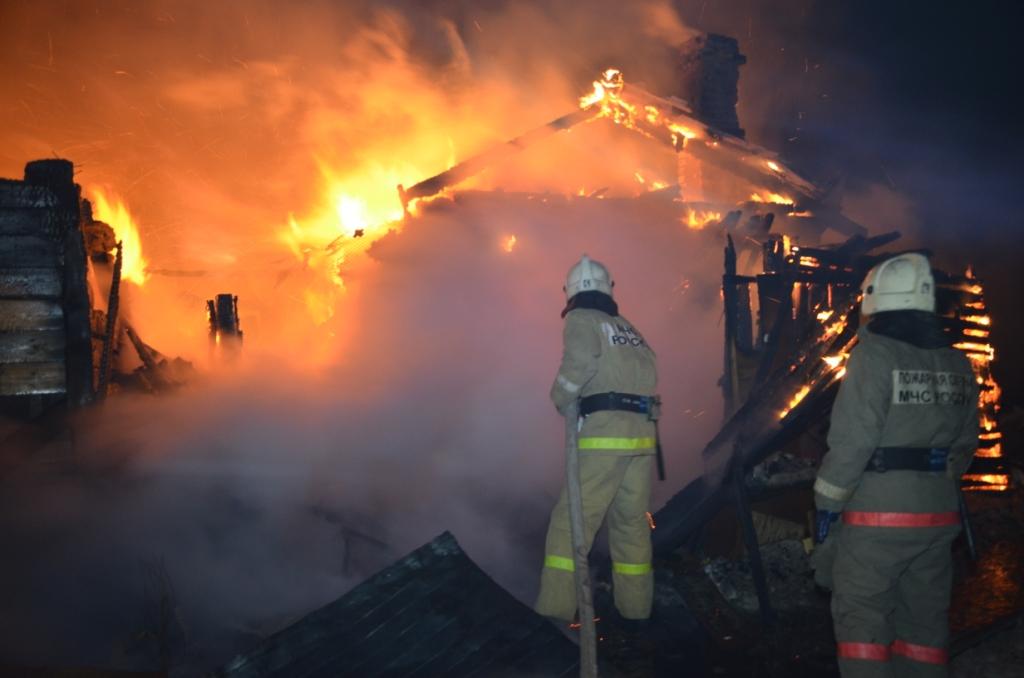 Почему нельзя тушить горящий керосин водой?Чем это опасно, и какие правила нужно соблюдать при возникновении пожара. Керосин – органическое соединение, являющееся фракционным продуктом, полученным в результате нефтепереработки. Слово «керосин» является производным от греческого «keros», обозначающего «воск». Этот термин («kerosene») был внедрен в производство англичанами в эпоху роста производства. Физические свойства керосина Физические свойства керосина таковы, что он легче воды – при смешивании с ней не растворяется, а образует плавающие на поверхности маслянистые пленки. Это и является основной причиной, почему нельзя тушить горящий керосин водой. В XIX веке керосин являлся самым востребованным товаром для освещения. Вначале керосиновые лампы были предметом роскоши, которую могла позволить себе только знать. Потом же керосиновые лампы превратились в предмет первой необходимости, который был в каждом доме. Сегодня керосин используется для различных бытовых нужд в качестве моторного топлива, для отопления и освещения помещения, в качестве топлива для строительных аппаратов и дизельных двигателей. Очень часто причиной пожара служит оставленная без присмотра керосиновая лампа или же явное нарушение техники безопасности при эксплуатации бытовых приборов, топливом для которых служит керосин. Почему нельзя тушить горящий керосин водой? Вопросом "почему нельзя тушить горящий керосин водой" часто задаются люди, незнакомые с основными физическими свойствами этого легковоспламеняемого вещества. Несмотря на то что самым распространенным средством борьбы с пожаром является вода, использовать ее для того, чтобы сбить пламя с горящего керосина, категорически нельзя. Как можно потушить горящий керосин? Керосин представляет собой легковоспламеняющуюся жидкость. Стоит отметить, что вода керосин не тушит! Кроме этого, данное вещество легче воды – и если горящий керосин залить водой, он всплывет на ее поверхность, не прекращая при этом горения. При этом возникает опасность распространения его в разные стороны, что может спровоцировать увеличение площади пожара. Почему нельзя тушить горящий керосин водой? Потому что основная цель, которой нужно добиться при устранении возгорания – перекрыть доступ кислорода к открытому пламени. А этого нельзя добиться посредством воды. Потушить разлитый горящий керосин можно при помощи следующих подручных средств: песок; комья земли; плотная ткань (можно смочить ее водой); огнетушители (предпочтительней). Для того чтобы эффективно потушить пожар, нужно сбивать пламя, насыпая вышеперечисленные вещества сверху, используя при этом стальной противень, фанерный лист, лопату, металлический совок и т.д. При этом горючие пары прекращают выделяться тогда, когда вся поверхность горящего керосина будет полностью покрыта достаточным слоем песка или земли. При возникновении возгорания, вызванного воспламенением разлитого керосина, следует немедленно вызвать бригаду пожарных, даже если вы справились с ним собственными силами. Огонь может остаться незамеченным в пустотах под полами и спустя некоторое время разгореться с большей силой. Есть еще причины, почему нельзя тушить керосин водой – пламя может перекинуться на окружающие предметы, особенно если возгорание происходит в гараже или квартире. Тлеющий предмет, расположенный в недоступном для ревизии месте, может стать причиной возобновления пожара. Если есть опасность возгорания электрических сетей, находящихся в непосредственной близи от источника возгорания, то следует максимально быстро обесточить электропроводку. Если же провода загорелись до этого момента, то пожар сбить можно сухим песком, используя для этого лопату или совок. Для того чтобы избежать пожара, нужно соблюдать все меры предосторожности при использовании приборов, работающих на керосине, исключить работу в непосредственной близи с открытыми источниками огня. Категорически запрещается эксплуатировать поврежденные или неисправные приборы.Курильщик – это поджигатель 
Каждый шестой пожар возникает по вине курильщиков. Чтобы избежать этого, расставьте во всех комнатах пепельницы в достаточном количестве. Они должны быть вместительными и предназначены только для окурков. Прежде чем вытряхнуть пепельницу в мусорное ведро, убедитесь, что в ней нет горящих окурков. Никогда не курите в постели. Наибольшее? Большинство!!! пожаров возникает по вине курильщиков, находящихся в нетрезвом состоянии.Весеннее наводнение – как одно из наиболее характерных ЧС в Красноярском краеВ ряду всех стихийных бедствий наводнения занимают лидирующее положение по числу повторов, охвату территорий и суммарному среднегодовому экономическому ущербу как во всем Мире, так и в Красноярском крае в частности.Наводнение - это временное затопление водой значительных участков суши.Основными причинами наводнений являются:обильный и сосредоточенный приток воды при таянии снега и ледников;продолжительные ливни;ветровые нагоны воды в устье реки и на морское побережье;загромождение русла реки льдом или бревнами при сплаве леса (заторы);закупоривание русла реки внутренним льдом (зажоры);прорыв гидротехнических сооружений;оползни и обвалы в долинах водотоков;внезапный выход на поверхность обильных грунтовых вод.Наибольшую опасность для Красноярского края представляют наводнения в период весеннего половодья и ледохода на реках, летне-осенние дождевые паводки, высокие уровни воды при установлении ледостава. Образование заторов льда при вскрытии рек весной - характерное явление для многих рек Красноярского края. Наводнения от талых вод с элементами затора льда при вскрытии рек чаще всего наблюдаются на отдельных участках реки, характеризующихся сложной конфигурацией русла (наличие островов, крутых поворотов и излучин, сужений). При этом существенное значение имеют также условия замерзания реки, погодные особенности зимнего периода, условия весеннего периода. Наиболее затороопасными в Красноярском крае являются участки рек: Кан, Чулым, Тасеева, Туба, участок р. Ангара ниже села Богучаны, Енисей ниже г. Енисейска.В случае возникновения описанного природного явления Вам необходимо по сигналу оповещения об угрозе наводнения и об эвакуации безотлагательно, в установленном порядке выйти (выехать) из опасной зоны возможного катастрофического затопления в назначенные безопасный район или на возвышенные участки местности. Необходимо взять с собой: документы, ценности, необходимые вещи и двухсуточный запас непортящихся продуктов питания. В конечном пункте эвакуации зарегистрируйтесь. Перед уходом из дома выключите электричество и газ, погасите огонь в отопительных печах, закрепите все плавучие предметы, находящиеся вне зданий, или разместите их в подсобных помещениях. Если позволяет время, ценные домашние вещи переместите на верхние этажи или на чердак жилого дома. Закройте окна и двери, при необходимости и наличии времени забейте снаружи досками (щитами) окна и двери первых этажей. При отсутствии организованной эвакуации, до прибытия помощи или спада воды, находитесь на верхних этажах и крышах зданий, на деревьях или других возвышающихся предметах. При этом постоянно подавайте сигнал бедствия: днем - вывешиванием или размахиванием, хорошо видимым полотнищем, подбитым к древку, а в темное время - световым сигналом и периодически голосом. При подходе спасателей спокойно, без паники и суеты, с соблюдением мер предосторожности, переходите в плавательное средство. При этом неукоснительно соблюдайте требования спасателей, не допускайте перегрузки плав. средств. Во время движения не покидайте установленных мест, не садитесь на борта, строго выполняйте требования экипажа. Самостоятельно выбираться из затопленного района рекомендуется только при наличии таких серьезных причин, как необходимость оказания медицинской помощи пострадавшим, продолжающийся подъем уровня воды, при угрозе затопления верхних этажей (чердака). При этом необходимо иметь надежное плавательное средство и знать направление движения. В ходе самостоятельного выдвижения не прекращайте подавать сигнал бедствия. Оказывайте помощь людям, плывущим в воде и утопающим.Ст. инспектор ОНД и ПР по Козульскому районуУНД  и ПР ГУ МЧС России по Красноярскому  краюкапитан внутренней службы В.А. ДутчикПрофилактическая работаВ целях предупреждения пожаров и гибели при них сотрудники ОНД и ПР по Козульскому району увеличили количество подворовых обходов. В первую очередь сотрудники посещают наиболее уязвимые социальные группы – многодетные семьи и неполные семьи, в которых воспитываются несовершеннолетние дети.
Эти сезонные профилактические мероприятия стимулируют граждан привести свое жилище в порядок, отремонтировать печное отопление, газовое оборудование, электропроводку. Также осматриваются придомовые территории, даем необходимые рекомендации по приведению усадьбы, надворных построек в противопожарных расстояниях.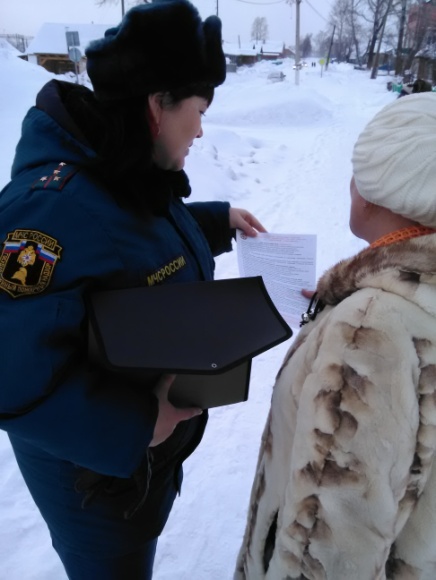 Каждому домовладельцу вручается памятка с указанием телефонов экстренной службы, пожарной части и правилами безопасного поведения при пожаре.Помните!
Соблюдение мер пожарной безопасности – это залог вашего благополучия, сохранности вашей жизни и жизни ваших близких!
Пожар легче предупредить, чем потушить!Как организовать занятие по пожарной безопасности с детьми.Чтобы организовать занятие по пожарной безопасности с детьми, следует понимать, какая аудитория будет присутствовать на этом занятии: дошкольники, школьники начальной школы, среднего или старшего звена. Важным моментом является проведение бесед доступным для детей языком. Для дошкольников будут полезными рассказы, беседы и занятия в игровой форме, в форме сказок, инсценировок. Часто для малышей проводят занятия в форме небольших спектаклей, а после представления в группах обсуждаются конкретные ситуации и моменты, связанные с пожарной безопасностью. Родители дома должны проводить профилактические беседы с детьми на темы противопожарной безопасности. Дети должны знать, что спички являются необходимым инструментом для разжигания огня для приготовления пищи, но никак не игрушкой. Также важно, чтобы ребенок понимал, что нельзя трогать мокрыми руками электрические приборы, что-либо совать в розетки, касаться оголенных проводов. Дошкольник должен уметь: понять, что возникла небезопасная ситуация; уметь выбраться из горящего или задымленного помещения; уметь позвать на помощь взрослых. Для школьников начальной школы помимо тематических классных часов учителя могут организовывать встречи с сотрудниками пожарной части, проводить развивающие игры по рисованию плана эвакуации из квартиры, класса, школы. На уроках рисования дети могут совместно с учителем выпустить стенгазету на тему «Пожарная безопасность глазами детей». Ученики начальных классов должны уметь: определить «горящие точки» или очаги пожара; уметь выбраться из горящего или задымленного помещения; уметь позвать на помощь взрослых; уметь вызвать пожарную бригаду (правильно назвать адрес, свои координаты и контакты). Для старшеклассников также проводятся тематические классные часы, встречи с сотрудниками пожарной части и МЧС. Рекомендуется провести уроки в форме ориентирования по план - схемам эвакуации при пожаре. Комплексный подход к проблеме позволит дать детям фундаментальные знания и умения вести себя в сложной ситуации, а также знать правила, которые предупредят возникновение пожара. Старшеклассник должен уметь: определить «горящие точки» или очаги возникновения пожара вокруг дома или в доме; помочь членам семьи выбраться из горящего или задымленного помещения; уметь разработать план домашней эвакуации в случае пожара; знать и уметь применять на практике основные действия по тушению пожаров одежды и лечения ожогов; знать и уметь применять на практике, как подготовиться к сезону лесных пожаров.Уважаемые граждане не подвергайте свою жизнь, а также жизнь и здоровье людей, ваших близких и родственников, убедительно просим не допускать нарушения норм и правил пожарной безопасностиСт. инспектор ОНД  и ПР по Козульскому районуУНД и ПР ГУ МЧС России по Красноярскому  краюкапитан внутренней службы В.А. Дутчик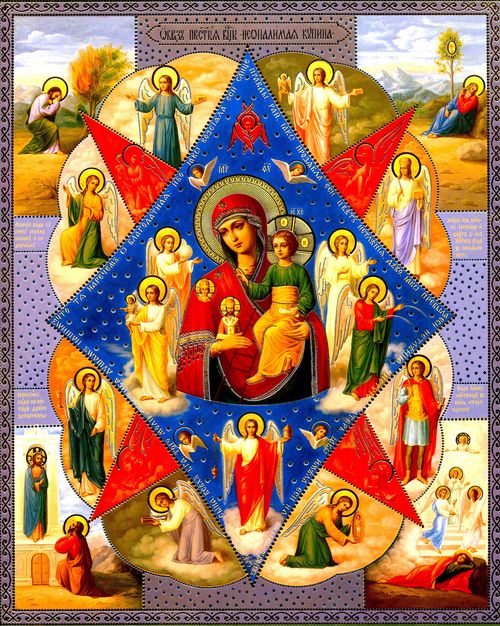 Газета«ПОЖАРАМ НЕТ»ОТДЕЛЕНИЕ НАДЗОРНОЙ ДЕЯТЕЛЬНОСТИИ ПРОФИЛАКТИЧЕСКОЙ РАБОТЫ ПО КОЗУЛЬСКОМУ РАЙОНУГазета«ПОЖАРАМ НЕТ»ОТДЕЛЕНИЕ НАДЗОРНОЙ ДЕЯТЕЛЬНОСТИИ ПРОФИЛАКТИЧЕСКОЙ РАБОТЫ ПО КОЗУЛЬСКОМУ РАЙОНУ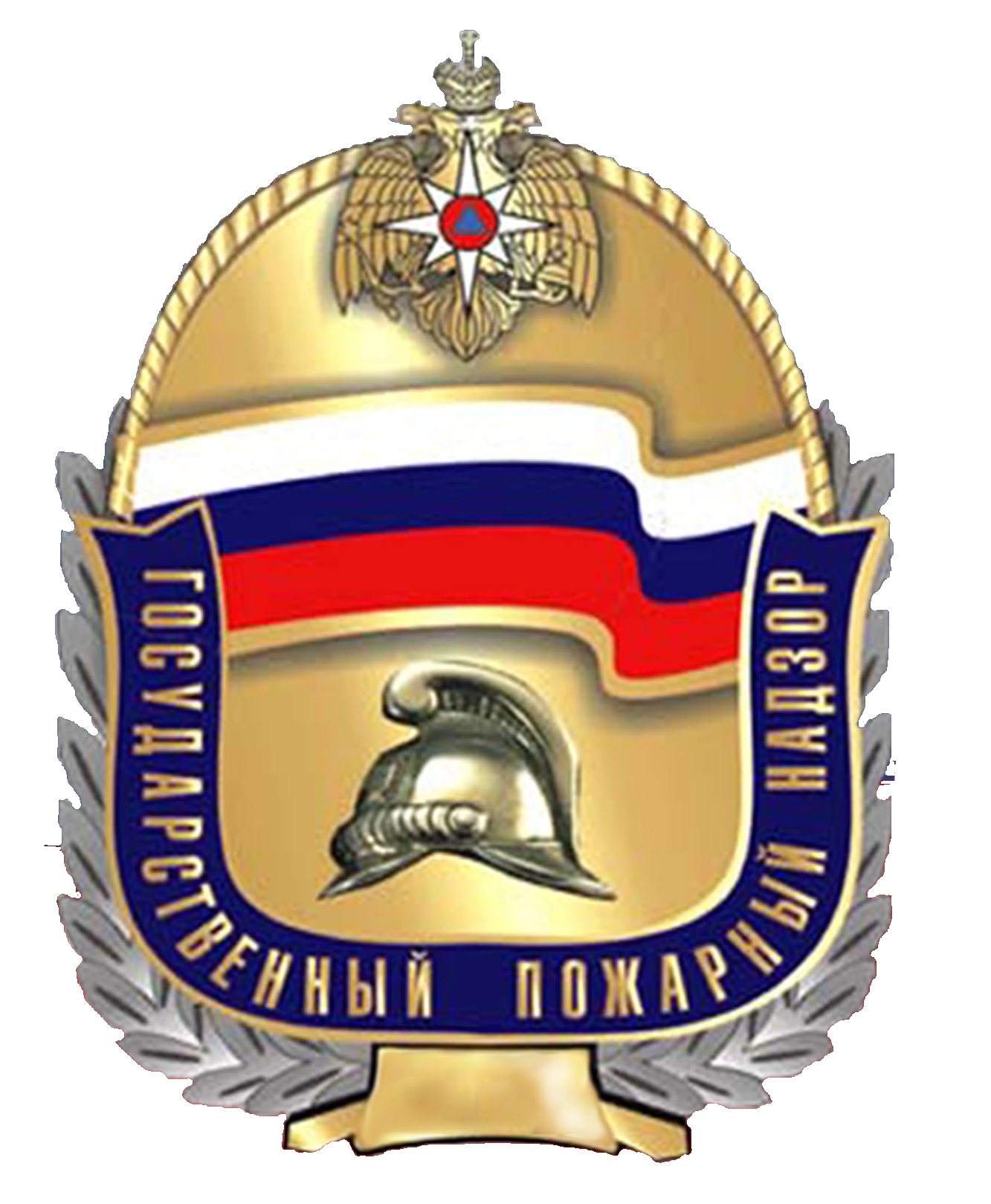 Выпуск №66 от 15 марта 2019 годаВыпуск №66 от 15 марта 2019 годаВыпуск №66 от 15 марта 2019 годаВыпуск №66 от 15 марта 2019 годаВыпуск №66 от 15 марта 2019 года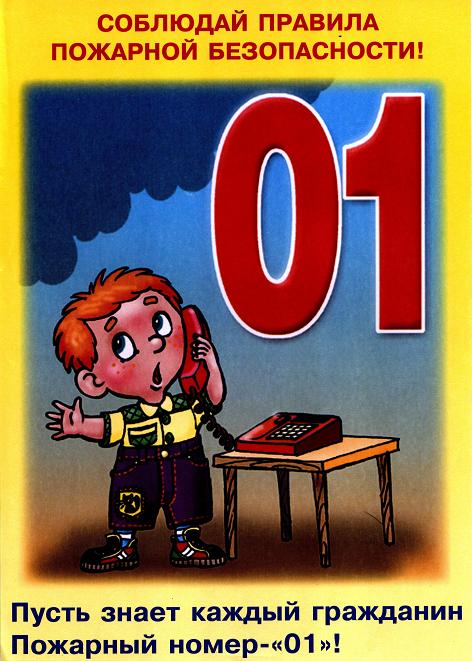 ГРАЖДАНЕ!!!!При возникновении пожара немедленно вызывайтепожарную охрану!!!Тел. 01, 2-11-01, с сотовых телефонов 101,112, 01*ГРАЖДАНЕ!!!!При возникновении пожара немедленно вызывайтепожарную охрану!!!Тел. 01, 2-11-01, с сотовых телефонов 101,112, 01*  Содержание номера:  Оперативная обстановка  с пожарами………...2 стр.Почему нельзя тушить горящий керосин водой? …3-4 стр.  Курильщик – это поджигатель …. 4 стр.Весеннее наводнение …4-5 стр.Профилактическая работа …6 стр.Как организовать занятие по пожарной безопасности с детьми …6-7 стр.  Содержание номера:  Оперативная обстановка  с пожарами………...2 стр.Почему нельзя тушить горящий керосин водой? …3-4 стр.  Курильщик – это поджигатель …. 4 стр.Весеннее наводнение …4-5 стр.Профилактическая работа …6 стр.Как организовать занятие по пожарной безопасности с детьми …6-7 стр.  Содержание номера:  Оперативная обстановка  с пожарами………...2 стр.Почему нельзя тушить горящий керосин водой? …3-4 стр.  Курильщик – это поджигатель …. 4 стр.Весеннее наводнение …4-5 стр.Профилактическая работа …6 стр.Как организовать занятие по пожарной безопасности с детьми …6-7 стр.ГАЗЕТА «ПОЖАРАМ НЕТ»ОТДЕЛЕНИЯ НАДЗОРНОЙ ДЕЯТЕЛЬНОСТИ ПО КОЗУЛЬСКОМУ РАЙОНУГАЗЕТА «ПОЖАРАМ НЕТ»ОТДЕЛЕНИЯ НАДЗОРНОЙ ДЕЯТЕЛЬНОСТИ ПО КОЗУЛЬСКОМУ РАЙОНУГАЗЕТА «ПОЖАРАМ НЕТ»ОТДЕЛЕНИЯ НАДЗОРНОЙ ДЕЯТЕЛЬНОСТИ ПО КОЗУЛЬСКОМУ РАЙОНУГАЗЕТА «ПОЖАРАМ НЕТ»ОТДЕЛЕНИЯ НАДЗОРНОЙ ДЕЯТЕЛЬНОСТИ ПО КОЗУЛЬСКОМУ РАЙОНУ		ГАЗЕТА «ПОЖАРАМ НЕТ»ОТДЕЛЕНИЯ НАДЗОРНОЙ ДЕЯТЕЛЬНОСТИ ПО КОЗУЛЬСКОМУ РАЙОНУВыпускается бесплатно.Тираж 999 экз.№ 66 от 15 марта 2019 годаВыпускается отделением надзорной деятельностии профилактической работы  по Козульскому району Красноярского края.Адрес: 662050, Красноярский край, Козульский район, п. Козулька, ул. Центральная, 40 «А» тел. (39154) 2-11-01 Редактор газеты: ст. инспектор ОНД и ПР по Козульскому районуВ.А. Дутчик